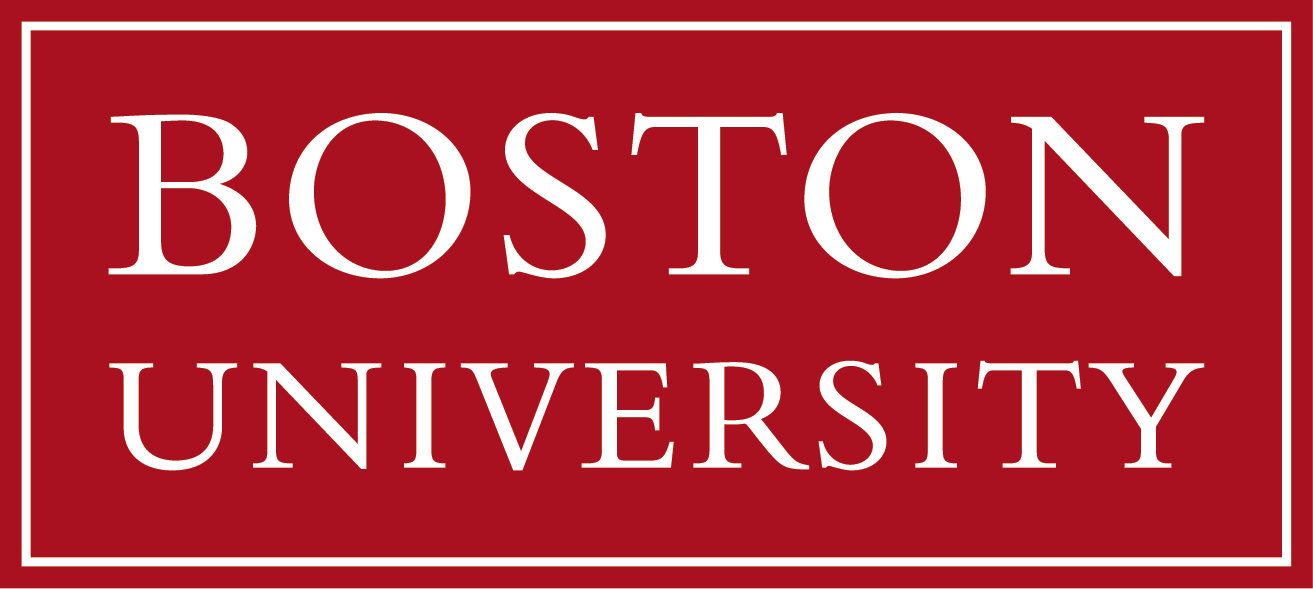 Boston University School of Medicine                                                                                                                                      Division of Graduate Medical Sciences                                                                                                                                               M.S. in Clinical Investigation ProgramMSCI Thesis DescriptionStudents in the MSCI program are required to complete a research thesis that provides a culminating experience and applies the principles and methods learned in the coursework to a real-life clinical study.  Students may conduct their thesis research in wide variety of settings, including academic medical centers and local drug or device companies. Possible thesis topics must be discussed with the MSCI Director and Assistant Director before submitting the thesis proposal. Students generally identify their research mentor and develop their thesis proposal while they are completing their course work or practicum.  The thesis research must involve the analysis and interpretation of data.  Students are encouraged but are not required to conduct primary data collection. The thesis proposal, research mentors and thesis readers must be approved by the MSCI Program Director prior to the thesis beginning, and prior to the submission of the Thesis Title Approval page to the GMS Office. The brief thesis proposal (usually 1-2 pages) which describes the nature of the thesis research, with a clear statement of the research question or hypothesis must be submitted for approval to Program Director and Assistant Director. The specific primary outcome measure that will be used to answer the study question should be clearly described. A brief description of the planned statistical analysis is required. The proposal should conclude with a description of your role in the thesis research. The minimum role is formulating and conducting the analysis, and interpreting and writing up the results. In addition, a proposed time line for completion should be agreed upon by the student and the MSCI Director and Assistant Director.   Thesis Readers: GMS POLICY:  A candidate enrolled in a M.A. or M.S. degree program requiring completion of a thesis must have a research advisor who is a GMS faculty member. Under certain circumstances, a Special Service Appointment for GMS faculty membership may be granted to a research advisor who does not have GMS faculty membership. When a thesis is performed on campuses other than BU, BMC or BUSM, the first reader of the thesis must be a faculty member of BU, BMC or BUMC and have a GMS faculty membership.  Each student must select at least 2 readers for their thesis.  One of the readers must be a subject expert. If either of the readers are not Faculty within the GMS Division, a Special Appointment form [Special Appointment Form] must be completed and submitted to the GMS Office, along with the readers CV for approval.  [PLEASE NOTE:  A Special Appointment form must be completed for each non-GMS Faculty reader]  Note:  Reader Outside of BUMC:  If one of the readers is not Faculty at BUMC, they must be assigned as a second reader and the Special Appointment requirements apply.Thesis Defense:  The near final draft of your thesis must first be approved by your readers BEFORE moving forward with your actual defense.  Once the near final draft is approved, the student will give a 20 – 30 minute oral presentation on the thesis research to the thesis readers, research mentor, MSCI students and faculty members, and any other interested parties.  The near final draft the thesis must be distributed (via email) to the MSCI Director & Assistant Director, your readers and Research Mentor a week PRIOR to your defense.You must submit (via email) your power point presentation of your defense to MSCI Director & Assistant Director 2-3 days PRIOR TO your defense.The final thesis document must be prepared according to the GMS guidelines for theses and dissertations. 